Children and Young People’s Services 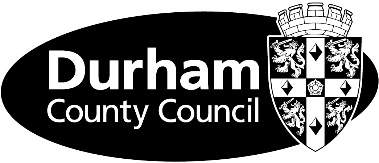 One Point and Think Family Personal Supervision Record CONFIDENTIAL Name of supervisee:Name of supervisor:Date of supervision:Agenda (what we want to talk about)Progress towards actions from last supervisionAction(By whom/when)Well BeingHealth and SafetyPersonal matters, home lifeSicknessFlexi and Annual LeaveAction(By whom/when)What is working well?PerformanceManagement of work, priorities, caseloadCurrent dutiesAction(By whom/when)What are you worried about?PerformanceManagement of work, priorities, caseloadCurrent dutiesAny cases that are having a personal impact on you. URN Numbers only should be listed hereAction(By whom/when)Development opportunitiesWhat impact have development opportunities had on your work, particularly with children and young people? New development needs, including those stated in your PDR and linked to the targets and objectivesAction(By whom/when)Tell me about something you have completed within your work in the last month that you are proud of?Tell me about something you have completed within your work in the last month that you are proud of? Job satisfaction On a scale of 0-10, 10 being that everything to do with work is really good, and you feel happy and 0 is that you feel really unhappy about work and how things are going, where would you be today? Action(By whom/when)Why did you rate this number?What would be different for you if you were to move up the scale one?Are there any actions could you take to achieve this?Disagreements/differences of opinionInclude any actions and timescales for follow up. Where possible this should be concluded prior to next supervision.Action(By whom/when)Read, agreed and signed as a true reflection of discussions by:Read, agreed and signed as a true reflection of discussions by:Read, agreed and signed as a true reflection of discussions by:Read, agreed and signed as a true reflection of discussions by:Supervisee:Date:Supervisor:Date:Supervision recorded on MyViewYes/No Date/time/venue of next supervision